ESCUELA DE ESTUDIOS DE POSTGRADO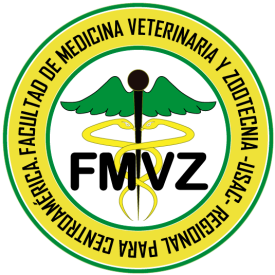 FACULTAD DE MEDICINA VETERINARIA Y ZOOTECNIAUNIVERSIDAD DE SAN CARLOS DE GUATEMALADOCUMENTO PARA POSTULANTES CURSO DE ACTUALIZACIÓN PRINCIPIOS BASICOS DE ECOGRAFIA  EN ANIMALES DE COMPAÑÍAInformación generalPresentaciónEn la clínica de especies menores existe la necesidad de formar profesionales con conocimientos actualizados, propios de las especies menores; en el curso de actualización de principios de ecografía diagnostica en animales de compañía se desea capacitar a médicos veterinarios en la comprensión de los fundamentos teórico – prácticos de de la ecografía y su aplicación en la práctica clínica.   Basado en un enfoque participativo de capacitación y actualización, se realizará al inicio con sesiones de clase teóricas, acompañadas discusión de casos clínicos, investigaciones y otras actividades relacionadas al tema.    En cuanto a temáticas a desarrollar, se iniciara con los principios básicos, metodología de aplicación  hasta la aplicación de los conocimientos en la práctica para llegar a conocer los principios de la ecografía y su aplicación en la práctica clínica con la finalidad principal de actualización, siendo el grupo de profesionales objetivos aquellos egresados de la Facultad que tengan especial interés en dedicarse a clínica de animales de compañía y que sus atribuciones laborales le permitan presentarse al programa de capacitación un día a la semana y el resto del tiempo deben realizar trabajo autónomo.Dentro del desarrollo del programa se realizarán exposiciones de temas, documentación y exposición de casos clínicos, investigaciones, todo ello cumpliendo con la finalidad principal de capacitar a profesionales de la medicina veterinaria.Objetivos:General: Capacitar a médicos veterinarios en la comprensión de los fundamentos de la  ecografía veterinaria que les permita tener los conocimientos  necesarios para identificar una patología específica,  en perros y gatos.Específicos:Conocer y Comprender los principios de la ecografía veterinaria Desarrollar  habilidad en el manejo del equipoHabilidad en la interpretación de las imágenes de los órganos normales y anormales.Elaborar planes terapéuticos y de seguimiento de las diferentes enfermedades.Perfil de Ingreso:Profesional graduado de la carrera de medicina veterinaria.Perfil de Egreso:Al finalizar el curso de actualización los médicos veterinarios serán capaces  de  manejar apropiadamente el equipo de ultrasonido e interpretar las imágenes  normales de los órganos, así como, las patologías de los órganos afectadosPlan de estudios:El curso de actualización Principios Básicos de ecografía en animales de compañía  estará conformado por tres módulos:Módulo 1: Conocimientos básicos del  uso del ultrasonido, técnica de utilización y reconocimiento de los artefactos ecográficos El objetivo de este módulo es que el estudiante aprenda los principios del funcionamiento del ultrasonido, los modos, los tipos de transductores, la formación de la imagen y la interpretación de los artefactos emitidos por los órganos y las estructuras contenidas en ellosEjercicios de DDx.Módulo 2: Reconcomiendo de las estructuras normales en el ultrasonidoEl objetivo de este módulo es que el profesional aprenda a reconocer las diferentes estructuras del organismo animal a través de la ecografía Módulo 3. Interpretación de patologías reconocibles por medio de ultrasonidoEl objetivo de este módulo es presentar una serie de casos de patologías diagnosticadas por ultrasonido para su reconocimiento, discusión y aplicación en la práctica clínica. Metodología:Las modalidades de enseñanza aprendizaje serán sesiones presenciales, discusión de artículos y casosEvaluación:Cada módulo tendrá una ponderación del 33.3 % del total del curso de especialización (100%).Estará distribuida de la siguiente manera:Resolución de casos clínicos...……... …………………………………	50 pts.Entrega de tareas…………………………………………………………..	25 pts.Evaluaciones cortas………………………………………………………..	25 pts.Trabajo final:Presentación de un caso clínico.Aspectos AdministrativosRequisitos Escuela de Estudios de Postgrado:Llenar formulario de inscripciónHoja de vida con fotografía reciente impresaFotocopia del documento de identificación personal –DPI o pasaporteFotocopia del documento que acredite el grado académico de licenciatura en medicina veterinaria o pensum cerrado (artículo 63 Estatuto USAC)Requisitos de clausura:Haber aprobado el pensum de estudioEstar solvente de pagosOtros que la legislación universitaria requieraACEPTACIÓN Y COMPROMISOSegún el Normativo Escuela de Estudios de Postgrado. Artículo 29. Aceptación y compromiso. Serán aceptados para un programa de postgrado los solicitantes que aprueben el proceso de selección correspondiente de acuerdo al cupo disponible para el programa al que aplicó.El estudiante que es admitido en un programa de postgrado adquiere el compromiso de: Efectuar los pagos correspondientes. Asistir a todas las actividades programadas.Conservar el orden y mantener la disciplina.  Observar dignidad, lealtad y respeto hacia sus profesores, tutores, asesores, autoridades institucionales, personas que demandan atención de la institución, compañeros y trabajadores administrativos y de servicio.Aportar su iniciativa e interés en beneficio de la sociedad guatemalteca.Otros que se determinen en los programas de postgrado respectivos.DuraciónTres (3) meses HorarioSábados, 7:00 a 9:00 horasSedeEdificio M7, salón 202 Salud Publica, Facultad de Medicina Veterinaria y Zootecnia, USACFecha inicioSábado 3 de febrero de 2018ProfesorM.V. Carlos AlfaroCupo máximo20 profesionalesInversiónPago único Q1500.00 Informaciónescuelapostgradofmvz@gmail.com 